Тема: Музыка в театре: опера.ОПЕРА (от итал. opera – труд, произведение, сочинение) – это музыкальный спектакль, основанный на слиянии слова, музыки и драмы, в котором действующие лица поют под сопровождение симфонического оркестра.ОПЕРА возникла в Италии на рубеже 16-17 в.в.Послушайте увертюру к опере "Руслан и Людмила" Михаила Ивановича Глинки. Исполняет симфонический оркестр Мариинского театра г. Санкт-Петербурга. Дирижёр Валерий Гергиев.(Ссылкаhttps://youtu.be/Nyx99YcHdIQ)Оперы бывают эпические, лирические, драматические, комические.
Долгую жизнь имеют оперы, в основе которых выразительная музыка, наиболее полно раскрывающая характеры героев и интересное либретто. Либретто (ит. маленькая книжечка) - краткое содержание музыкального спектакля.

По законам театра опера делится на действия (акты), действия - на картины, а картины - на сцены. Обычно опера открывается вступлением, или увертюрой, в котором выражена идея спектакля.  Основной характеристикой главных героев оперы являются ария, песня, каватина, дуэт, трио и др., в которых чувства и переживания персонажей воплощены в запоминающихся мелодиях. "Полупение-полуречь" называется речитативом. Одна из особенностей оперы состоит в том, что ее герои иногда поют одновременно каждый свою партию. Так композитор раскрывает мысли и чувства своих героев в ансамбле - стройном совместном звучании.

В массовых сценах звучит хор, который нередко выступает одним из главных действующих лиц оперы или комментирует происходящее на сцене.
В зависимости от сюжета, времени создания оперы и возможностей театра в опере могут быть и танцы, и даже балетные сцены. Исключительно велика в опере роль оркестра. Он аккомпанирует певцам и хору, выступает как равноправный партнер действующих лиц оперы, а иногда и как самостоятельное действующее лицо. Оркестровые эпизоды (номера) оперы помогают слушателям понять основные линии развития действия.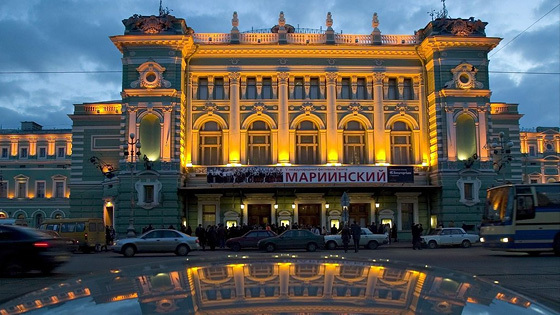 Вопросы для выполнения письменного задания:Что означает опера в переводе с итальянского?Дайте полное определение, что такое опера?Что такое либретто?Из чего состоит опера?Какие бывают оперы?Что такое увертюра?Кто написал оперу «Руслан и Людмила» (композитор)?Перечислите сольные номера оперы?Что такое увертюра? Что такое речитатив? Какова роль оркестра в опере?